CHAPTER 1INTRODUCTION TO STATISTICSCHAPTER LEARNING OBJECTIVES1. Define statistics and list example applications of statistics in business. Statistics is an important decision-making tool in business and is used in virtually every area of business. In this text, the word statistics is defined as the science of gathering, analyzing, interpreting, and presenting data.2. Define important statistical terms, including population, sample, and parameter, as they relate to descriptive and inferential statistics. The study of statistics can be subdivided into two main areas: descriptive statistics and inferential statistics. Descriptive statistics result from gathering data from a body, group, or population and reaching conclusions only about that group. Inferential statistics are generated from the process of gathering sample data from a group, body, or population and reaching conclusions about the larger group from which the sample was drawn.3. Explain the difference between variables, measurement, and data. Most business statistics studies contain variables, measurements, and data. A variable is a characteristic of any entity being studied that is capable of taking on different values. Examples of variables might include monthly household food spending, time between arrivals at a restaurant, and patient satisfaction rating. A measurement is when a standard process is used to assign numbers to particular attributes or characteristics of a variable. Measurements of monthly household food spending might be taken in dollars, time between arrivals might be measured in minutes, and patient satisfaction might be measured using a 5-point scale. Data are recorded measurements. It is data that are analyzed by business statisticians in order to learn more about the variables being studied.4. Compare the four different levels of data: nominal, ordinal, interval, and ratio. Two major types of inferential statistics are (1) parametric statistics and (2) nonparametric statistics. Use of parametric statistics requires interval or ratio data and certain assumptions about the distribution of the data. The techniques presented in this text are largely parametric. If data are only nominal or ordinal in level, nonparametric statistics must be used. The appropriate type of statistical analysis depends on the level of data measurement, which can be (1) nominal, (2) ordinal, (3) interval, or (4) ratio. Nominal is the lowest level, representing the classification of only data such as geographic location, sex, or social insurance number. The next level is ordinal, which provides rank ordering measurements in which the intervals between consecutive numbers do not necessarily represent equal distances. Interval is the next to highest level of data measurement, in which the distances represented by consecutive numbers are equal. The highest level of data measurement is ratio, which has all the qualities of interval measurement, but ratio data contain an absolute zero and ratios between numbers are meaningful. Interval and ratio data are sometimes called metric or quantitative data. Nominal and ordinal data are sometimes called nonmetric or qualitative data.The computer allows for the storage, retrieval, and transfer of large data sets. Furthermore, computer soft ware has been developed to analyze data by means of sophisticated statistical techniques. Business statisticians use many popular statistical soft ware packages, including Minitab, SAS, and SPSS. In this text, the computer statistical output presented is from the Microsoft Excel software, which in spite of its limitations, is the most commonly used package in the business environment.TRUE-FALSE STATEMENTS1. Virtually all areas of business use statistics in decision making.Answer: TrueDifficulty: EasyLearning Objective: Define statistics and list example applications of statistics in business.Section Reference: 1.1 Statistics in Business2. The complete collection of all entities under study is called the sample.Answer: FalseDifficulty: EasyLearning Objective: Define important statistical terms, including population, sample, and parameter, as they relate to descriptive and inferential statistics.Section Reference: 1.2 Basic Statistical Concepts3. A portion or subset of the entities under study is called the statistic.Answer: FalseDifficulty: EasyLearning Objective: Define important statistical terms, including population, sample, and parameter, as they relate to descriptive and inferential statistics.Section Reference: 1.2 Basic Statistical Concepts4. A descriptive measure of the population is called a parameter.Answer: TrueDifficulty: EasyLearning Objective: Define important statistical terms, including population, sample, and parameter, as they relate to descriptive and inferential statistics.Section Reference: 1.2 Basic Statistical Concepts5. A census is the process of gathering data on all the entities in the population.Answer: TrueDifficulty: EasyLearning Objective: Define important statistical terms, including population, sample, and parameter, as they relate to descriptive and inferential statistics.Section Reference: 1.2 Basic Statistical Concepts6. Statistics is commonly divided into two branches called descriptive statistics and summary statistics.Answer: FalseDifficulty: EasyLearning Objective: Define important statistical terms, including population, sample, and parameter, as they relate to descriptive and inferential statistics.Section Reference: 1.2 Basic Statistical Concepts7. A descriptive measure of the sample is called a statistic.Answer: TrueDifficulty: EasyLearning Objective: Define important statistical terms, including population, sample, and parameter, as they relate to descriptive and inferential statistics.Section Reference: 1.2 Basic Statistical Concepts8. Gathering data from a sample to reach conclusions about the population from which the sample was drawn is called descriptive statistics.Answer: FalseDifficulty: MediumLearning Objective: Define important statistical terms, including population, sample, and parameter, as they relate to descriptive and inferential statistics.Section Reference: 1.2 Basic Statistical Concepts9. Calculation of population parameters is usually either impossible or excessively time-consuming and costly.Answer: TrueDifficulty: MediumLearning Objective: Define important statistical terms, including population, sample, and parameter, as they relate to descriptive and inferential statistics.Section Reference: 1.2 Basic Statistical Concepts10. The basis for inferential statistics is the ability to make decisions about population parameters without having to complete a census of the population.Answer: TrueDifficulty: EasyLearning Objective: Define important statistical terms, including population, sample, and parameter, as they relate to descriptive and inferential statistics.Section Reference: 1.2 Basic Statistical Concepts11. All numerical data must be analyzed statistically in the same way because all of them are represented by numbers.Answer: FalseDifficulty: HardLearning Objective: Explain the difference between variables, measurement, and data.Section Reference: 1.3 Variables and Data12. The manner in which numerical data can be analyzed statistically depends on the level of data measurement represented by numbers being analyzed.Answer: TrueDifficulty: HardLearning Objective: Explain the difference between variables, measurement, and data.Section Reference: 1.3 Variables and Data13. The lowest level of data measurement is the ratio level.Answer: FalseDifficulty: EasyLearning Objective: Explain the difference between variables, measurement, and data.Section Reference: 1.3 Variables and Data14. The highest level of data measurement is the ratio level.Answer: TrueDifficulty: EasyLearning Objective: Explain the difference between variables, measurement, and data.Section Reference: 1.3 Variables and Data15. Numbers which are used to classify or categorize the observations represent data measured at the nominal level.Answer: TrueDifficulty: MediumLearning Objective: Explain the difference between variables, measurement, and data.Section Reference: 1.3 Variables and Data16. Numbers which are used to rank-order the performance of workers represent data measured at the interval level.Answer: FalseDifficulty: MediumLearning Objective: Explain the difference between variables, measurement, and data.Section Reference: 1.3 Variables and Data17. Nominal and ordinal data are sometimes referred to as qualitative data.Answer: TrueDifficulty: EasyLearning Objective: Explain the difference between variables, measurement, and data.Section Reference: 1.3 Variables and Data18. Nominal and ordinal data are sometimes referred to as quantitative data.Answer: FalseDifficulty: EasyLearning Objective: Explain the difference between variables, measurement, and data.Section Reference: 1.3 Variables and Data19. With interval-level data, the zero point is a matter of convention and does not mean the absence of the phenomenon under observation.Answer: TrueDifficulty: HardLearning Objective: Explain the difference between variables, measurement, and data.Section Reference: 1.3 Variables and Data20. Interval- and ratio-level data are sometimes referred to as quantitative data.Answer: TrueDifficulty: HardLearning Objective: Explain the difference between variables, measurement, and data.Section Reference: 1.3 Variables and DataMULTIPLE CHOICE QUESTIONS21. Manuel Banales, Marketing Director of Plano Power Plants, Inc.'s Electrical Division, is directing a study to identify and assess the relative importance of product features. Manuel directs his staff to design a survey questionnaire for distribution to all of Plano’s 954 customers. For this study, the set of 954 customers is ___.a) a parameterb) a samplec) the populationd) a statistice) the frameAnswer: cDifficulty: EasyLearning Objective: Define important statistical terms, including population, sample, and parameter, as they relate to descriptive and inferential statistics.Section Reference: 1.2 Basic Statistical Concepts22. Manuel Banales, Marketing Director of Plano Power Plants, Inc.'s Electrical Division, is directing a study to identify and assess the relative importance of product features. Manuel directs his staff to design a survey questionnaire for distribution to 100 of Plano’s 954 customers. For this study, the set of 100 customers is ___.a) a parameterb) a samplec) the populationd) a statistice) the frameAnswer: bDifficulty: EasyLearning Objective: Define important statistical terms, including population, sample, and parameter, as they relate to descriptive and inferential statistics.Section Reference: 1.2 Basic Statistical Concepts23. Sue Taylor, Director of Global Industrial Sales, is concerned by a deteriorating sales trend. Specifically, the number of industrial customers is stable at 1,500, but they are purchasing less each year. She orders her staff to search for causes of the downward trend by surveying all 1,500 industrial customers. For this study, the set of 1,500 industrial customers is ___.a) a parameterb) a samplec) the populationd) a statistice) the frameAnswer: cDifficulty: EasyLearning Objective: Define important statistical terms, including population, sample, and parameter, as they relate to descriptive and inferential statistics.Section Reference: 1.2 Basic Statistical Concepts24. Sue Taylor, Director of Global Industrial Sales, is concerned by a deteriorating sales trend. Specifically, the number of industrial customers is stable at 1,500, but they are purchasing less each year. She orders her staff to search for causes of the downward trend by selecting a focus group of 40 industrial customers. For this study, the set of 40 industrial customers is ___.a) a parameterb) a samplec) the populationd) a statistice) the frameAnswer: bDifficulty: EasyLearning Objective: Define important statistical terms, including population, sample, and parameter, as they relate to descriptive and inferential statistics.Section Reference: 1.2 Basic Statistical Concepts25. Marc Fortier, Director of Human Resources, is exploring the causes of employee absenteeism at Lennoxville Bottling during the last operating year (January 1, 2013 through December 31, 2013). For this study the set of all employees who worked at Batesville Bottling during the last operating year is ___.a) a parameterb) a samplec) the populationd) a statistice) the frameAnswer: cDifficulty: EasyLearning Objective: Define important statistical terms, including population, sample, and parameter, as they relate to descriptive and inferential statistics.Section Reference: 1.2 Basic Statistical Concepts26. Marc Fortier, Director of Human Resources, is exploring the causes of employee absenteeism at Lennoxville Bottling during the last operating year. Personnel records for 50 of the plant's 250 employees are selected for analysis. For this study, the group of 50 employees is a ___.a) parameterb) samplec) populationd) statistice) frameAnswer: bDifficulty: EasyLearning Objective: Define important statistical terms, including population, sample, and parameter, as they relate to descriptive and inferential statistics.Section Reference: 1.2 Basic Statistical Concepts27. When a person collects information from the entire population, this is called a ___.a) parameterb) samplec) populationd) censuse) statisticAnswer: dDifficulty: EasyLearning Objective: Define important statistical terms, including population, sample, and parameter, as they relate to descriptive and inferential statistics.Section Reference: 1.2 Basic Statistical Concepts28. Manuel Banales, Marketing Director of Plano Power Plants, Inc.'s Electrical Division, is leading a study to identify and assess the relative importance of product features. Manuel directs his staff to design a survey questionnaire and distribute it to all of Plano’s 954 customers. Manuel is ordering a ___.a) statistic from the customersb) census of the customersc) sample of the customersd) sorting of the customerse) parameter of the customersAnswer: bDifficulty: MediumLearning Objective: Define important statistical terms, including population, sample, and parameter, as they relate to descriptive and inferential statistics.Section Reference: 1.2 Basic Statistical Concepts29. Manuel Banales, Marketing Director of Plano Power Plants, Inc.'s Electrical Division, is leading a study to identify and assess the relative importance of product features. Manuel directs his staff to design a survey questionnaire and distribute it 100 of Plano’s 954 customers. Manuel is ordering a ___.a) statistic from the customersb) census of the customersc) sample of the customersd) sorting of the customerse) parameter of the customersAnswer: cDifficulty: MediumLearning Objective: Define important statistical terms, including population, sample, and parameter, as they relate to descriptive and inferential statistics.Section Reference: 1.2 Basic Statistical Concepts30. Sue Taylor, Director of Global Industrial Sales, is concerned by a deteriorating sales trend. Specifically, the number of customers is stable at 1,500, but they are purchasing less each year. She orders her staff to search for causes of the downward trend by surveying all 1,500 industrial customers. Sue is ordering a ___.a) statistic from the industrial customersb) census of the industrial customersc) sample of the industrial customersd) sorting of the industrial customerse) parameter of the industrial customersAnswer: bDifficulty: MediumLearning Objective: Define important statistical terms, including population, sample, and parameter, as they relate to descriptive and inferential statistics.Section Reference: 1.2 Basic Statistical Concepts31. Sue Taylor, Director of Global Industrial Sales, is concerned by a deteriorating sales trend. Specifically, the number of customers is stable at 1,500, but they are purchasing less each year. She orders her staff to search for causes of the downward trend by selecting a focus group of 40 industrial customers. Sue is ordering a ___.a) statistic from the industrial customersb) census of the industrial customersc) sample of the industrial customersd) sorting of the industrial customerse) parameter of the industrial customersAnswer: cDifficulty: MediumLearning Objective: Define important statistical terms, including population, sample, and parameter, as they relate to descriptive and inferential statistics.Section Reference: 1.2 Basic Statistical Concepts32. Pinky Bauer, Chief Financial Officer of Harrison Haulers, Inc., suspects irregularities in the payroll system, and orders an inspection of "each and every payroll voucher issued since January 1, 2013." Pinky is ordering a ___.a) statistic from the payroll vouchersb) census of the payroll vouchersc) sample of the payroll vouchersd) sorting of the payroll voucherse) parameter of the payroll vouchersAnswer: bDifficulty: MediumLearning Objective: Define important statistical terms, including population, sample, and parameter, as they relate to descriptive and inferential statistics.Section Reference: 1.2 Basic Statistical Concepts33. Pinky Bauer, Chief Financial Officer of Harrison Haulers, Inc., suspects irregularities in the payroll system, and orders an inspection of "every tenth payroll voucher issued since January 1, 2013." Pinky is ordering a ___.a) statistic from the payroll vouchersb) census of the payroll vouchersc) sample of the payroll vouchersd) sorting of the payroll voucherse) parameter of the payroll vouchersAnswer: cDifficulty: EasyLearning Objective: Define important statistical terms, including population, sample, and parameter, as they relate to descriptive and inferential statistics.Section Reference: 1.2 Basic Statistical Concepts34. On discovering an improperly adjusted drill press, Jack Joyner, Director of Quality Control, ordered a 100% inspection of all castings drilled during the evening shift. Jack is ordering a ___.a) statistic from the castingsb) census of the castingsc) sample of the castingsd) sorting of the castingse) parameter of the castingsAnswer: bDifficulty: MediumLearning Objective: Define important statistical terms, including population, sample, and parameter, as they relate to descriptive and inferential statistics.Section Reference: 1.2 Basic Statistical Concepts35. On discovering an improperly adjusted drill press, Jack Joyner, Director of Quality Control, ordered an inspection of every fifth casting drilled during the evening shift. Jack is ordering a ___.a) statistic from the castingsb) census of the castingsc) sample of the castingsd) sorting of the castingse) parameter of the castingsAnswer: cDifficulty: MediumLearning Objective: Define important statistical terms, including population, sample, and parameter, as they relate to descriptive and inferential statistics.Section Reference: 1.2 Basic Statistical Concepts36. Using data from a group to generalize to a larger group involves the use of ___.a) descriptive statisticsb) inferential statisticsc) population derivationd) sample persuasione) relative level dataAnswer: bDifficulty: MediumLearning Objective: Define important statistical terms, including population, sample, and parameter, as they relate to descriptive and inferential statistics.Section Reference: 1.2 Basic Statistical Concepts37. A student makes an 82 on the first test in a statistics course. From this, she estimates that her average at the end of the semester (after other tests) will be about 82. This is an example of ___.a) descriptive statisticsb) inferential statisticsc) population derivationd) sample persuasione) relative level dataAnswer: bDifficulty: MediumLearning Objective: Define important statistical terms, including population, sample, and parameter, as they relate to descriptive and inferential statistics.Section Reference: 1.2 Basic Statistical Concepts38. Jessica Salas, president of Salas Products, is reviewing the warranty policy for her company's new model of automobile batteries. Life tests performed on a sample of 100 batteries indicated an average life of seven years under normal usage. Jessica recommended a six-year warranty period for the new model. This is an example of ___.a) descriptive statisticsb) executive forecastingc) population derivationd) sample persuasione) inferential statisticsAnswer: eDifficulty: HardLearning Objective: Define important statistical terms, including population, sample, and parameter, as they relate to descriptive and inferential statistics.Section Reference: 1.2 Basic Statistical Concepts39. On discovering an improperly adjusted drill press, Jack Joyner, Director of Quality Control, ordered an inspection of every fifth casting drilled during the evening shift. Less than 1% of the castings were defective, so Jack released the evening shift's production to assembly. This is an example of ___.a) nonparametric statisticsb) nominal datac) descriptive statisticsd) inferential statisticse) judgmental statisticsAnswer: dDifficulty: HardLearning Objective: Define important statistical terms, including population, sample, and parameter, as they relate to descriptive and inferential statistics.Section Reference: 1.2 Basic Statistical Concepts40. A new sales person is paid a commission on each sale. This person made $2,000 his first month on the job. From this he concludes that he will make $24,000 during his first year. This is an example of ___.a) inferential statisticsb) nominal datac) descriptive statisticsd) deferential statisticse) nonparametric statisticsAnswer: aDifficulty: HardLearning Objective: Define important statistical terms, including population, sample, and parameter, as they relate to descriptive and inferential statistics.Section Reference: 1.2 Basic Statistical Concepts41. A statistics instructor collects information about the background of his students. About 30% of the students have taken economics and about 40% have taken accounting. There are 23 male students and 27 female students in this class. This is an example of ___.a) nonparametric statisticsb) nominal datac) descriptive statisticsd) inferential statisticse) censusAnswer: cDifficulty: MediumLearning Objective: Define important statistical terms, including population, sample, and parameter, as they relate to descriptive and inferential statistics.Section Reference: 1.2 Basic Statistical Concepts42. A market researcher is interested in determining the average income for families in Simcoe County, Ontario. To accomplish this, she takes a random sample of 400 families from the county and uses the data gathered from them to estimate the average income for families of the entire county. This process is an example of ___.a) nonparametric statisticsb) nominal datac) descriptive statisticsd) inferential statisticse) censusAnswer: dDifficulty: MediumLearning Objective: Define important statistical terms, including population, sample, and parameter, as they relate to descriptive and inferential statistics.Section Reference: 1.2 Basic Statistical Concepts43. The Cascades Inc. has a plant in Barrie, Ontario. Management wants to determine the average number of sick days taken per worker in this plant in 2013. To do this, the management gathers records on all the workers in the plant and averages the number of sick days taken in 2013 by each worker. This process is using ___.a) nonparametric statisticsb) nominal datac) descriptive statisticsd) inferential statisticse) a censusAnswer: eDifficulty: MediumLearning Objective: Define important statistical terms, including population, sample, and parameter, as they relate to descriptive and inferential statistics.Section Reference: 1.2 Basic Statistical Concepts44. 	The Magnolia Swimming Pool Company wants to determine the average number of years it takes before a major repair is required on one of the pools that the company constructs. The president of the company asks Rick Johnson, a company accountant, to randomly contact fifty families that built Magnolia pools in the past ten years and determine how long it was in each case until a major repair. The information will then be used to estimate the average number of years until a major repair for all pools sold by Magnolia. The average based on the data gathered from the fifty families can best be described as a ___.a) parameterb) samplec) populationd) statistice) frameAnswer: dDifficulty: MediumLearning Objective: Define important statistical terms, including population, sample, and parameter, as they relate to descriptive and inferential statistics.Section Reference: 1.2 Basic Statistical Concepts45. The Chamber of Commerce wants to assess its membership's opinions of the North American Free Trade Agreement. One-hundred of the 2,000 members are randomly selected and contacted by telephone. Seventy-five reported an overall favourable opinion, and twenty-five reported an overall unfavourable opinion. The proportion, 0.75, is a ___.a) parameterb) statisticc) populationd) samplee) frameAnswer: bDifficulty: MediumLearning Objective: Define important statistical terms, including population, sample, and parameter, as they relate to descriptive and inferential statistics.Section Reference: 1.2 Basic Statistical Concepts46. What proportion of Calgary’s registered voters favour trade restrictions with China? In an effort to determine this, a research team calls every registered voter in Calgary and contacts them. The proportion determined from the data gathered is a ___.a) parameterb) samplec) populationd) statistice) frameAnswer: aDifficulty: MediumLearning Objective: Define important statistical terms, including population, sample, and parameter, as they relate to descriptive and inferential statistics.Section Reference: 1.2 Basic Statistical Concepts47. A researcher wants to know what the average variation is in altimeters of small, privately owned airplanes. The task of determining this is expensive and time-consuming, if even possible, given the large number of such airplanes. The researcher decides to use government records to randomly locate the owners of ten such planes and then get permission to test the altimeters. When the researcher is done, he will use the data gathered from the group of ten to reach conclusions about all small, privately owned airplanes. This process can best be described as ___.a) data statisticsb) research statisticsc) descriptive statisticsd) inferential statisticse) nonparametric statisticsAnswer: dDifficulty: MediumLearning Objective: Define important statistical terms, including population, sample, and parameter, as they relate to descriptive and inferential statistics.Section Reference: 1.2 Basic Statistical Concepts48. A researcher wants to know what the average variation is in altimeters of small, privately owned airplanes. The task of determining this is expensive and time-consuming, if even possible, given the large number of such airplanes. The researcher decides to use government records to randomly locate the owners of ten such planes and then get permission to test the altimeters. When the researcher is done, he will use the data gathered from the group of ten to reach conclusions about all small, privately owned airplanes. The average variation computed using the data gathered on the group of ten airplanes is best described as a ___.a) measurementb) datac) statisticd) parametere) censusAnswer: cDifficulty: MediumLearning Objective: Define important statistical terms, including population, sample, and parameter, as they relate to descriptive and inferential statistics.Section Reference: 1.2 Basic Statistical Concepts49. The lowest level of data measurement is ___.a) interval levelb) ordinal levelc) nominal leveld) ratio levele) minimal levelAnswer: cDifficulty: EasyLearning Objective: Explain the difference between variables, measurement, and data.Section Reference: 1.3 Variables and Data50. Which of the following operations is meaningful for processing nominal data?a) additionb) multiplicationc) rankingd) countinge) divisionAnswer: dDifficulty: EasyLearning Objective: Explain the difference between variables, measurement, and data.Section Reference: 1.3 Variables and Data51. Which scale of measurement has these two properties: linear distance is meaningful and the location of origin (or zero point) is arbitrary?a) interval levelb) ordinal levelc) nominal leveld) ratio levele) minimal levelAnswer: aDifficulty: MediumLearning Objective: Explain the difference between variables, measurement, and data.Section Reference: 1.3 Variables and Data52. Which scale of measurement has these two properties: linear distance is meaningful and the location of origin (or zero point) is absolute (or natural)?a) interval levelb) ordinal levelc) nominal leveld) ratio levele) relative levelAnswer: dDifficulty: EasyLearning Objective: Explain the difference between variables, measurement, and data.Section Reference: 1.3 Variables and Data53. Sue Taylor, Director of Global Industrial Sales, is concerned by a deteriorating sales trend. Specifically, the number of industrial customers is stable at 1,500, but they are purchasing less each year. She orders her staff to search for causes of the downward trend by surveying all 1,500 industrial customers. One question on the survey asked the customers: “Which of the following best describes your primary business: a. manufacturing, b. wholesaler, c. retail, d. service.” The measurement level for this question is ___.a) interval levelb) ordinal levelc) nominal leveld) ratio levele) relative levelAnswer: cDifficulty: EasyLearning Objective: Explain the difference between variables, measurement, and data.Section Reference: 1.3 Variables and Data54. A question in a survey of microcomputer users asked: “Which operating system do you use most often: a. Apple OS 7, b. MS Windows Vista, c. MS Windows XP, d. UNIX.” The measurement level for this question is ___.a) nominal levelb) ordinal levelc) interval leveld) ratio levele) relative levelAnswer: aDifficulty: EasyLearning Objective: Explain the difference between variables, measurement, and data.Section Reference: 1.3 Variables and Data55. Which of the following operations is meaningful for processing ordinal data, but is meaningless for processing nominal data?a) additionb) multiplicationc) rankingd) countinge) divisionAnswer: cDifficulty: EasyLearning Objective: Explain the difference between variables, measurement, and data.Section Reference: 1.3 Variables and Data56. Sue Taylor, Director of Global Industrial Sales, is concerned by a deteriorating sales trend. Specifically, the number of industrial customers is stable at 1,500, but they are purchasing less each year. She orders her staff to search for causes of the downward trend by surveying all 1,500 industrial customers. One question on the survey asked the customers: “How many people does your company employ? The measurement level for this question is ___.a) interval levelb) ordinal levelc) nominal leveld) relative levele) ratio levelAnswer: eDifficulty: EasyLearning Objective: Explain the difference between variables, measurement, and data.Section Reference: 1.3 Variables and Data57. 	A consumer has been asked to rank five cars based upon their desirability. This level of measurement is ___.a) interval levelb) ordinal levelc) nominal leveld) ratio levele) relative levelAnswer: bDifficulty: EasyLearning Objective: Explain the difference between variables, measurement, and data.Section Reference: 1.3 Variables and Data58. Morningstar Mutual Funds analyzes the risk and performance of mutual funds. Each mutual fund is assigned an overall rating of one to five stars. One star is the lowest rating, and five stars is the highest rating. This level of measurement is ___.a) ordinal levelb) interval levelc) nominal leveld) ratio levele) relative levelAnswer: aDifficulty: MediumLearning Objective: Explain the difference between variables, measurement, and data.Section Reference: 1.3 Variables and Data59. A level of data measurement that has an absolute zero is called ___.a) interval levelb) ordinal levelc) nominal leveld) ratio levele) relative levelAnswer: dDifficulty: MediumLearning Objective: Explain the difference between variables, measurement, and data.Section Reference: 1.3 Variables and Data60. A person has decided to code a particular set of sales data. A value of 0 is assigned if the sales occurred on a weekday, and a value of 1 means it happened on a weekend. This is an example of ___.a) interval level datab) ordinal level datac) nominal level datad) ratio level datae) relative level dataAnswer: cDifficulty: MediumLearning Objective: Explain the difference between variables, measurement, and data.Section Reference: 1.3 Variables and Data61. Members of the accounting department's clerical staff were asked to rate their supervisor's leadership style as either (1) authoritarian or (2) participatory. This is an example of ___.a) interval level datab) ordinal level datac) nominal level datad) ratio level datae) relative level dataAnswer: cDifficulty: MediumLearning Objective: Explain the difference between variables, measurement, and data.Section Reference: 1.3 Variables and Data62. 	A market research analyst has asked consumers to rate the appearance of a new package on a scale of 1 to 5. A 1 means that the appearance is awful while a 5 means that it is excellent. The level of this data is usually considered ___.a) interval level datab) ordinal level datac) nominal level datad) ratio level datae) relative level dataAnswer: bDifficulty: MediumLearning Objective: Explain the difference between variables, measurement, and data.Section Reference: 1.3 Variables and Data63. The social insurance number of employees would be an example of what level of data measurement?a) interval level datab) ordinal level datac) nominal level datad) ratio level datae) relative level dataAnswer: cDifficulty: MediumLearning Objective: Explain the difference between variables, measurement, and data.Section Reference: 1.3 Variables and Data64. Sales of a restaurant (in dollars) are an example of what level of data measurement?a) interval level datab) ordinal level datac) nominal level datad) ratio level datae) relative level dataAnswer: dDifficulty: MediumLearning Objective: Explain the difference between variables, measurement, and data.Section Reference: 1.3 Variables and Data65. Grades on a test range from 0 to 100. This level of data is ___.a) interval level datab) ordinal level datac) nominal level datad) ratio level datae) relative level dataAnswer: dDifficulty: MediumLearning Objective: Explain the difference between variables, measurement, and data.Section Reference: 1.3 Variables and Data66. If it were not for the existence of an "absolute zero," ratio data would be considered the same as ___.a) interval level datab) ordinal level datac) nominal level datad) ratio level datae) relative level dataAnswer: aDifficulty: MediumLearning Objective: Explain the difference between variables, measurement, and data.Section Reference: 1.3 Variables and Data67. Law School Admission Test (LSAT) scores are an example of what type of measurement scale?a) interval level datab) ordinal level datac) nominal level datad) ratio level datae) relative level dataAnswer: aDifficulty: MediumLearning Objective: Explain the difference between variables, measurement, and data.Section Reference: 1.3 Variables and Data68. Which types of data are normally used in parametric statistics?a) interval or ratio level datab) ordinal or nominal level datac) nominal or ratio level datad) ratio or ordinal level datae) relative or ratio level dataAnswer: aDifficulty: HardLearning Objective: Explain the difference between variables, measurement, and data.Section Reference: 1.3 Variables and Data69. Which types of data are normally used with nonparametric statistics?a) interval or ratio level datab) ordinal or nominal level datac) nominal or ratio level datad) ratio or ordinal level datae) relative or ratio level dataAnswer: bDifficulty: HardLearning Objective: Explain the difference between variables, measurement, and data.Section Reference: 1.3 Variables and Data70. How much inventory do Christmas tree sales lots keep? A researcher goes from location to location around the city counting the number of trees in each lot. These numbers most likely represent what level of data?a) interval levelb) ordinal levelc) nominal leveld) ratio levele) relative levelAnswer: dDifficulty: MediumLearning Objective: Explain the difference between variables, measurement, and data.Section Reference: 1.3 Variables and Data71. During the Valentine season, different offices in a company are encouraged to decorate their doors. A committee then goes around and ranks the doors according to how well the doors are decorated. The best door gets a ranking of “1”; the second best gets a ranking of “2”, etc. The numbers of these rankings represent which level of data?a) interval levelb) ordinal levelc) nominal leveld) ratio levele) relative levelAnswer: bDifficulty: MediumLearning Objective: Explain the difference between variables, measurement, and data.Section Reference: 1.3 Variables and Data72. A large manufacturing company in Sarnia produces valves for the chemical industry. According to specifications, one particular valve is supposed to have a five-inch opening on the side. Quality control inspectors take random samples of these valves just after the hole is bored. They measure the size of the hole in an effort to determine if the machine is out-of-adjustment. The measurement of the diameter of the hole represents which level of data?a) interval levelb) ordinal levelc) nominal leveld) central levele) ratio levelAnswer: eDifficulty: MediumLearning Objective: Explain the difference between variables, measurement, and data.Section Reference: 1.3 Variables and Data73. A marketing demographic survey is undertaken to determine the market potential for a new product. One of the questions asked is: What type of residence do you live in? Respondents are offered several possible answers including: house, apartment, or condominium. In order to computerize the survey answers, the responses are coded as a 1 if the answer is "house", a 2 if the answer is an "apartment", and a 3 if the answer is a "condominium". These numbers, 1, 2, and 3, are examples of which level of data?a) interval levelb) ordinal levelc) nominal leveld) ratio levele) relative levelAnswer: cDifficulty: MediumLearning Objective: Explain the difference between variables, measurement, and data.Section Reference: 1.3 Variables and Data74. A marketing survey is conducted to ascertain the potentiality of several new products. A series of focus groups is used to conduct this survey. At the end of one of the sessions, the group members are asked to rank the remaining eight products in order of desirability. A one indicates the most favoured product and an eight is awarded to the least desirable. These numbers are examples of which level of data?a) interval levelb) ordinal levelc) nominal leveld) ratio levele) relative levelAnswer: bDifficulty: MediumLearning Objective: Explain the difference between variables, measurement, and data.Section Reference: 1.3 Variables and Data75. A business is attempting to find the best small town in Canada in which to relocate. As part of the investigation, the elevations of all small towns in Canada are researched. Some towns are located high in the Rockies with elevations over 2,000 metres. There are even some towns located in the Maritimes with elevations below sea level. These elevations can best be described as which level of data?a) interval levelb) ordinal levelc) nominal leveld) ratio levele) relative levelAnswer: aDifficulty: MediumLearning Objective: Explain the difference between variables, measurement, and data.Section Reference: 1.3 Variables and DataLEGAL NOTICECopyright © 2014 by John Wiley & Sons Canada, Ltd. or related companies. All rights reserved.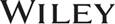 The data contained in these files are protected by copyright. This manual is furnished under licence and may be used only in accordance with the terms of such licence.The material provided herein may not be downloaded, reproduced, stored in a retrieval system, modified, made available on a network, used to create derivative works, or transmitted in any form or by any means, electronic, mechanical, photocopying, recording, scanning, or otherwise without the prior written permission of John Wiley & Sons Canada, Ltd.